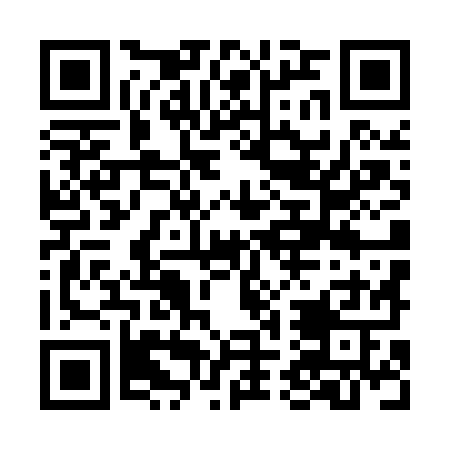 Prayer times for Monte da Charneca, PortugalWed 1 May 2024 - Fri 31 May 2024High Latitude Method: Angle Based RulePrayer Calculation Method: Muslim World LeagueAsar Calculation Method: HanafiPrayer times provided by https://www.salahtimes.comDateDayFajrSunriseDhuhrAsrMaghribIsha1Wed5:006:381:306:228:239:552Thu4:586:371:306:228:249:563Fri4:576:361:306:238:249:574Sat4:556:341:306:238:259:585Sun4:546:331:306:248:2610:006Mon4:526:321:296:248:2710:017Tue4:516:311:296:258:2810:028Wed4:506:301:296:258:2910:039Thu4:486:291:296:268:3010:0510Fri4:476:281:296:268:3110:0611Sat4:466:271:296:278:3210:0712Sun4:446:271:296:278:3210:0813Mon4:436:261:296:288:3310:1014Tue4:426:251:296:288:3410:1115Wed4:406:241:296:298:3510:1216Thu4:396:231:296:298:3610:1317Fri4:386:221:296:298:3710:1418Sat4:376:221:296:308:3710:1619Sun4:366:211:296:308:3810:1720Mon4:356:201:296:318:3910:1821Tue4:346:201:306:318:4010:1922Wed4:326:191:306:328:4110:2023Thu4:316:181:306:328:4110:2124Fri4:306:181:306:338:4210:2325Sat4:306:171:306:338:4310:2426Sun4:296:171:306:338:4410:2527Mon4:286:161:306:348:4410:2628Tue4:276:161:306:348:4510:2729Wed4:266:151:306:358:4610:2830Thu4:256:151:316:358:4710:2931Fri4:256:141:316:368:4710:30